Проект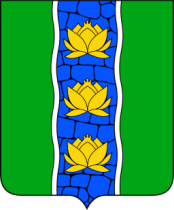 АДМИНИСТРАЦИЯ КУВШИНОВСКОГО РАЙОНАПОСТАНОВЛЕНИЕ00.00.2017 г.                                     г. Кувшиново                                         № О внесении изменений и дополнений в  постановлениеадминистрации Кувшиновского районаот 05.11.2015 № 412 «Об утверждении муниципальной программы «Управление муниципальным имуществом и земельными ресурсами Кувшиновского района на 2016-2018 годы»Руководствуясь решением Собрания депутатов Кувшиновского района от 10.10.2017 года  № 159 «О внесении дополнений и изменений в решение Собрания депутатов Кувшиновского района от 27.12.2016 года № 121 «О бюджете муниципального образования «Кувшиновский район» на 2017 год и плановый период 2018 и 2019 годов»», Порядком принятия решений о  разработке муниципальных программ, формирования, реализации  и проведения оценки эффективности реализации муниципальных программ, утвержденным постановлением администрации Кувшиновского района от 15.10.2013 № 462, ПОСТАНОВЛЯЮ:1. Внести в постановление администрации Кувшиновского района от 05.11.2015 № 412 «Об утверждении муниципальной программы «Управление муниципальным имуществом и земельными ресурсами Кувшиновского района на 2016-2018 годы» (в ред. постановлений от 11.08.2016 № 358, от 30.12.2016 № 532, от 20.03.2017 № 86-1, от 25.08.2017 № 287) следующие изменения:1) Раздел «Объемы и источники финансирования муниципальной программы по годам ее реализации в разрезе подпрограмм» в паспорте муниципальной программы изложить в следующей редакции: 2) В разделе 3 «Подпрограммы», п. 34 «Объем финансовых ресурсов, необходимый для реализации подпрограммы 1» изложить в новой редакции:     Общий объем бюджетных ассигнований, необходимый на реализацию подпрограммы 1 «Управление муниципальным имуществом Кувшиновского района Тверской области» составляет 8338,7 тыс.руб., в том числе средства областного бюджета 4557,7 тыс.руб.     Объем бюджетных ассигнований, выделенный на реализацию подпрограммы 1 «Управление муниципальным имуществом Кувшиновского района Тверской области» по годам реализации муниципальной муниципальной программы в разрезе поставленных задач, приведен в таблице 1.Таблица 1. 3) В разделе 3 «Подпрограммы», пункт 41 «Объем финансовых ресурсов, необходимый для реализации подпрограммы 2» изложить в новой редакции:     Общий объем бюджетных ассигнований, необходимый на реализацию подпрограммы 2 «Управление земельными ресурсами Кувшиновского района Тверской области» составляет 758,7 тыс.руб.      Объем бюджетных ассигнований, выделенный на реализацию подпрограммы 2 «Управление земельными ресурсами Кувшиновского района Тверской области» по годам реализации муниципальной программы в разрезе поставленных задач, приведен в таблице 2.Таблица 2.4) В разделе 5 «Обеспечивающая подпрограмма», подразделе 1 «Обеспечение деятельности администратора муниципальной программы» изложить  в новой редакции:1. Администратором муниципальной программы «Управление муниципальным имуществом и земельными ресурсами муниципального образования «Кувшиновский район» Тверской области в 2016-2018 годах» является Комитет по управлению имуществом и земельными отношениями Кувшиновского района (ОГРН 1026901919868). Общая сумма расходов на обеспечение деятельности администратора муниципальной программы, выделенная на период реализации муниципальной программы, составляет 4468,0 тыс.руб.2. Объем бюджетных ассигнований, выделенный на обеспечение деятельности администратора муниципальной программы, по годам  реализации муниципальной программы приведен в таблице 3.Таблица 3.4) Приложение 1 к муниципальной программе изложить в новой редакции (прилагается)2.  Настоящее постановление подлежит размещению на официальном сайте муниципального образования «Кувшиновский район» в информационно-телекоммуникационной сети Интернет.Глава администрации Кувшиновского района                                   М.С. АваевЛист согласованияПроекта постановления администрации Кувшиновского района «О внесении изменений и дополнений в  постановление администрации Кувшиновского районаот 05.11.2015 № 412 «Об утверждении муниципальной программы «Управление муниципальным имуществом и земельными ресурсами Кувшиновского района на 2016-2018 годы»СОГЛАСОВАНО:Зам главы администрации района                                                                         А.С. НикифороваРуководитель финансового отдела                                                                              О.В.ЛебедеваРуководитель отдела  экономики                                                                             Е.Ю. СмысловаРуководитель юридического отдела                                                                      Д.В. ПокровскийУправляющий делами администрации района                                                          М.М. ДыдинаОбъемы и источники финансирования муниципальной программы по годам ее реализации  в разрезе подпрограммОбщий объем финансирования  муниципальной программы  – 13565,4 тыс.руб., в том числе 4554,7  тыс.руб. – средства областного бюджетаОбщий объем финансирования  муниципальной программы  – 13565,4 тыс.руб., в том числе 4554,7  тыс.руб. – средства областного бюджетаОбщий объем финансирования  муниципальной программы  – 13565,4 тыс.руб., в том числе 4554,7  тыс.руб. – средства областного бюджетаОбщий объем финансирования  муниципальной программы  – 13565,4 тыс.руб., в том числе 4554,7  тыс.руб. – средства областного бюджетаОбщий объем финансирования  муниципальной программы  – 13565,4 тыс.руб., в том числе 4554,7  тыс.руб. – средства областного бюджетаОбъемы и источники финансирования муниципальной программы по годам ее реализации  в разрезе подпрограммНомер подпрограммы201620172018ИтогоОбъемы и источники финансирования муниципальной программы по годам ее реализации  в разрезе подпрограммПодпрограмма 1-бюджет МО «Кувшиновский район»- областной бюджет6252,03470,12781,91941,7168,91772,8145,0145,08338,73784,04554,7Объемы и источники финансирования муниципальной программы по годам ее реализации  в разрезе подпрограммПодпрограмма 2- бюджет МО «Кувшиновский район»- областной бюджет170,6170,6288,1288,1300,0300,0758,7758,7Объемы и источники финансирования муниципальной программы по годам ее реализации  в разрезе подпрограммОбеспечивающая подпрограмма1440,41656,31371,34468,0Объемы и источники финансирования муниципальной программы по годам ее реализации  в разрезе подпрограммВсего:- бюджет МО «Кувшиновский район»- областной бюджет7863,05081,12781,93886,12113,31772,81816,31816,313565,49010,74554,7Годы реализации муниципальной программыОбъем бюджетных ассигнований, выделенный на реализацию подпрограммы 1 «Управление муниципальным имуществом Кувшиновского района Тверской области»,   8338,7    тыс.руб., в том числе средства областного бюджета 4554,7 тыс.руб.Объем бюджетных ассигнований, выделенный на реализацию подпрограммы 1 «Управление муниципальным имуществом Кувшиновского района Тверской области»,   8338,7    тыс.руб., в том числе средства областного бюджета 4554,7 тыс.руб.Объем бюджетных ассигнований, выделенный на реализацию подпрограммы 1 «Управление муниципальным имуществом Кувшиновского района Тверской области»,   8338,7    тыс.руб., в том числе средства областного бюджета 4554,7 тыс.руб.Объем бюджетных ассигнований, выделенный на реализацию подпрограммы 1 «Управление муниципальным имуществом Кувшиновского района Тверской области»,   8338,7    тыс.руб., в том числе средства областного бюджета 4554,7 тыс.руб.Итого, тыс.руб.Годы реализации муниципальной программыЗадача1. Оптимизация состава муниципального имущества Кувшиновского районаЗадача 2. Организация работы по эффективному использованию муниципального имуществаЗадача 3. Осуществление контроля за эффективным использованием муниципального имущества, находящегося в пользовании юридических и физических лицЗадача 4. Информационное обеспечение деятельности комитета по управлению имуществом и земельными отношениями Кувшиновского района в сфере имущественных отношений2016, всего в т.ч.:- бюджет МО «Кувшиновский район»- областной бюджет06252,03470,12781,9006252,03470,12781,92017 всего в т.ч.:- бюджет МО «Кувшиновский район»- областной бюджет01936,7163,91772,805,05,01941,7168,91772,82018 всего в т.ч.:- бюджет МО «Кувшиновский район»- областной бюджет0140,0140,005,05,0145,0145,0Всего, тыс.руб. в т.ч.:- бюджет МО «Кувшиновский район»- областной бюджет08328,73774,04554,7010,010,08338,73784,04554,7Годы реализации муниципальной программыОбъем бюджетных ассигнований, выделенный на реализацию подпрограммы 2 «Управление земельными ресурсами Кувшиновского района Тверской области», 758,7 тыс.руб.Объем бюджетных ассигнований, выделенный на реализацию подпрограммы 2 «Управление земельными ресурсами Кувшиновского района Тверской области», 758,7 тыс.руб.Итого, тыс.руб.Годы реализации муниципальной программыЗадача1. Развитие инфраструктуры земельных ресурсов Кувшиновского района»Задача 2 . «Информационное обеспечение деятельности комитета по управлению имуществом Кувшиновского района в сфере управления земельными ресурсами2016, всего в т.ч.:- бюджет МО «Кувшиновский район»- областной бюджет170,6170,60170,6170,62017 всего в т.ч.:- бюджет МО «Кувшиновский район»- областной бюджет288,1288,10288,1288,12018 всего в т.ч.:- бюджет МО «Кувшиновский район»- областной бюджет300,0300,00300,0300,0Всего, тыс.руб. в т.ч.:- бюджет МО «Кувшиновский район»- областной бюджет758,7758,70758,7758,7Годы реализации муниципальной программыОбъем бюджетных ассигнований, выделенный на реализацию обеспечивающей подпрограммы, 4468,0 тыс.руб.Итого, тыс.руб.Годы реализации муниципальной программыОбеспечение деятельности главного администратора муниципальной программы - комитет по управлению имуществом и земельными отношениями, тыс.руб.Итого, тыс.руб.20161440,41440,420171656,31656,320181371,31371,3Итого, тыс.руб.4468,04468,0